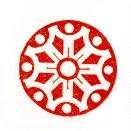 Telefon: 031/204-700, 204- 709 Fax: 031/204-701  e-mail: dvo@vrticiosijek.hr  www.vrticiosijek.hrKLASA: 400-02/20-01/03URBROJ: 2158/87-03-20-02U Osijeku, 19.11.2020.GRAD OSIJEKUPRAVNI ODJEL ZA FINANCIJE I NABAVUODSJEK ZA RAČUNOVODSTVO I PRORAČUNUPRAVNI ODJEL ZA DRUŠTVENE DJELATNOSTIODJEL ZA PROSVJETU, TEHNIČKU KULTURU,DJECU I MLADEŽUPRAVNO VIJEĆEDJEČJI VRTIĆ OSIJEKDječji vrtić Osijek  javna je ustanova koja ostvaruje program njege, odgoja, obrazovanja, zdravstvene zaštite, prehrane i socijalne skrbi o djeci rane i predškolske dobi prilagođene razvojnim potrebama djece te njihovim mogućnostima i sposobnostima. 	Dječji vrtić Osijek djelatnost predškolskog odgoja obavlja kao javnu službu.	Osnivač i vlasnik Dječjeg vrtića Osijek je Grad Osijek.  	Grad Osijek osnivačem i vlasnikom postao je na temelju članka 78.  Zakona o ustanovama (Narodne novine broj 76/93.) odnosno na temelju zaključka Vlade Republike Hrvatske od 26. svibnja 1994. godine (ovlaštenje Vlade Republike Hrvatske KLASA: 025-04/94-01/01, URBROJ: 5030104-94-3 od 27. svibnja 1994. godine).	Prava i dužnosti osnivača obavlja Grad Osijek, putem Gradskog vijeća, odnosno Gradonačelnika, sukladno zakonima i odredbama Statuta Dječjeg vrtića Osijek.	Dječji vrtić Osijek predstavlja i zastupa ravnatelj. 	Ravnatelj organizira i vodi rad i poslovanje Dječjeg vrtića Osijek, predstavlja i zastupa Dječji vrtić Osijek te poduzima sve pravne radnje u ime i za račun Dječjeg vrtića Osijek sukladno Zakonu i Statutu Dječjeg vrtić Osijek. 	Ravnatelj vodi stručni rad Dječjeg vrtića Osijek i odgovoran je za obavljanje stručnog rada. 	Djelatnost Dječjeg vrtića Osijek je:ostvarivanje redovitog programa njege, odgoja, obrazovanja, zdravstvene zaštite, prehrane i socijalne skrbi djece rane i predškolske dobi koji su prilagođeni razvojnim potrebama djece te njihovim mogućnostima i sposobnostima,programi za djecu rane i predškolske dobi s teškoćama u razvoju,programi za darovitu djecu rane i predškolske dobi,programi na jeziku i pismu nacionalnih manjina,programi predškole iprogrami ranog učenja stranog  jezika i drugi programi umjetničkog, kulturnog, vjerskog i sportskog sadržaja.Program rada Dječjeg  vrtić Osijek provodi se uz prethodnu suglasnost Ministarstva nadležnog za obrazovanje.	Kao javne ovlasti Dječji vrtić Osijek obavlja sljedeće poslove:	upis djece u dječji vrtić i ispis djece iz dječjeg vrtića s vođenjem odgovarajuće dokumentacije,izdavanje potvrda i mišljenja,upisivanje podataka o Dječjem vrtiću Osijek u zajednički elektronički upisnik.Dječji vrtić Osijek obavlja i druge poslove kao javne ovlasti, odlučuje o pravu, obvezi ili pravnom interesu djeteta, roditelja ili skrbnika ili druge fizičke ili pravne osobe, dužan je postupati prema odredbama Zakona kojim se uređuje opći upravni postupak.Djelatnost Dječjeg vrtića Osijek ostvaruje se na temelju Državnog pedagoškog standarda predškolskog odgoja i obrazovanja koji donosi Hrvatski sabor i Nacionalnog kurikuluma za predškolski odgoj i obrazovanje.Dječji vrtić Osijek obavlja djelatnost na temelju kurikuluma i godišnjeg plana i programa rada koji se donosi za pedagošku godinu. 	Kurikulumom Dječjeg vrtića Osijek se utvrđuje: program, namjena programa, nositelji programa, način ostvarivanja programa, vremenske  aktivnosti programa i način vrednovanja.Cilj nam je osigurati kontinuitet u cjelovitom odgojno-obrazovnom procesu kojim će se omogućiti poticanje cjelovitog razvoja djeteta, u skladu s individualnim potrebama djeteta, njegovih potreba i interesa. Suvremenim pedagoškim koncepcijama ili pristupima usmjerenim na dijete, njegove potrebe, prava i razvojne interese, vrtić će prilagođavati svoj ustroj i programsku strukturu. Orijentirat ćemo se na praćenje i podržavanje djetetova učenja te stjecanje roditeljskih i djetetovih kompetencija unutar redovitog, obogaćenog i drugih programa. Sustavnim praćenjem, dokumentiranjem i vrednovanjem odgojno-obrazovnog rada usmjerit ćemo se na izgrađivanje još bogatije odgojne prakse u vrtiću.  Stvaranjem bogatijeg konteksta (materijalnog i socijalnog) podržavat ćemo, pratiti i bolje razumjeti sve procese učenja djece. U život djece u dječjem vrtiću uključivat ćemo i roditelje te graditi partnerski odnos usmjeren na dijete. Poticat ćemo kvalitetu ranog i predškolskog odgoja, promicati i osvješćivati humanizaciju odnosa, razvijati demokratsku i otvorenu komunikaciju koja značajno utječe na kvalitetu življenja djece, odgojitelja i roditelja. Realizacija programa provodi se temeljem Godišnjeg plana i programa odgojno obrazovnog rada koje donosi Upravno vijeće vrtića. Program se provodi tijekom petodnevnog radnog tjedna za djecu  rane i predškolske dobi. Programe provode odgojiteljice, odgojiteljice u vjeri, odgojiteljice s položenom odgovarajućom razinom poznavanja stranog jezika. S ciljem unapređenja odgojno obrazovne prakse, dodatnom izobrazbom odgojiteljica nastojimo podići razinu odgojno obrazovnog rada. Dječji vrtić Osijek je u pedagoškoj godini 2020./21.  upisao sljedeći broj djece za programe odgoja i naobrazbe s obzirom na trajanje: cjelodnevne (7 – 10 sati) – 2.584 poludnevni s ručkom  (4 – 6 sati) - 103poludnevni bez ručka (4-6 sati) – 230Dječji vrtić Osijek je u pedagoškoj godini 2020./21.  upisao sljedeći broj djece za programe odgoja i naobrazbe s obzirom na sadržaj: redoviti program:  - djeca u dobi od 6 mjeseci do 3 godine – 531- djeca u dobi od 3 godine do polaska u školu-2386program javnih potreba: - program predškole (Vladislavci) – 17   - program za djecu s teškoćama  razvoju – 6- od veljače do travnja organizirat će se kraći program predškole za djecu koja nisu   obuhvaćena redovitim programom3. posebni programi:       – rano učenje engleskog jezika -165 djece       - rano učenje njemačkog jezika – 26 dijete       - ekološki program i program odgoja za održivi razvoj – 170 djece       - program vjerskog odgoja – 119 djeteta4. alternativni programi:       - program prema koncepciji Marie Montessori - 295. kraći programi:      –likovne, dramske, sportski programi i slične radionice.Tablica 2. Pokazatelji uspješnosti u Dječjem vrtiću OsijekPo preporuci Ministarstva financija u svrhu određivanja pokazatelja uspješnosti ciljane vrijednosti iskazane su kumulativno.Detaljniji opis odgojno – obrazovnog rada može se naći u Godišnjem planu i programu  odgojno – obrazovnog rada za pedagošku godinu 2020./2021.g. koje su pripremile stručne službe Dječjeg vrtića Osijek.FINANCIJSKI PLAN  DJEČJEG VRTIĆA OSIJEK ZA 2021.G. I PROJEKCIJA FINANCIJSKOG PLANA DJEČJEG VRTIĆA OSIJEK ZA RAZDOBLJE 2022.-2023.G.Financijski plan Dječjeg vrtića Osijek za 2021. godinu izrađen je sukladno: Zakonu o proračunu („Narodne novine“ br. 87/08., 136/12. i 15/15.) kao i pratećim podzakonskim aktima i to:Pravilniku o proračunskom računovodstvu i Računskom planu („Narodne novine“ br. 124/14., 115/15., 87/16., 3/18. i 126/19),  Pravilniku o proračunskim klasifikacijama („Narodne novine“ br. 26/10., 120/13. i 1/20.), Pravilniku o utvrđivanju proračunskih i izvanproračunskih korisnika državnog proračuna i proračunskih i izvanproračunskih  korisnika proračuna jedinica lokalne i područne (regionalne) samouprave te o načinu vođenja („Narodne novine“ br . 12/09., 142/14. i 23/19.),Registra proračunskih i izvanproračunskih korisnika („Narodne novine“ br. 87/08.,  136/13. i 15/15.) i drugim posebnim Zakonima.Prijedlog  financijskog  plana Dječjeg vrtića Osijek za 2021. godinu sastoji se od:procjene prihoda i primitaka iskazane po vrstama za razdoblje 2021. - 2023.g.,plana rashoda i izdataka za  2021. godinu razvrstane prema proračunskim klasifikacijama i plana rashoda i izdataka za 2022. i 2023.g.obrazloženja prijedloga financijskog plana.Sukladno Zakonu o proračunu Upravno vijeće donosi Financijski plan  za 2021. godinu  i projekcije za slijedeće dvije godine. Financijski plan  za 2021. godinu donosi se na razini podskupine (treća razina računskog plana), a projekcija za 2022. i 2023. godinu na razini skupine (druga razina računskog plana).PRIHODI / PRIMICI	        Financijski plan  Dječjeg vrtića Osijek za 2021. godinu utvrđen je u ukupnom iznosu od 62.952.200,00 kn od toga su 39.260.000,00 kn prihodi su od Grada Osijeka i 23.692.200,00 kn su prihodi Dječjeg vrtića Osijek razvrstani po izvorima prihoda i detaljno objašnjeni u nastavku. Ukupno povećanje prihoda u odnosu na 2020.g. je 1.474.995,00 kn.Opći prihodi i primici         U sklopu ove skupine prihoda nalaze se prihodi od Grada Osijeka, a oni su u ukupnom iznosu od 39.260.000,00 kn i pokrivaju 62% ukupnoga Financijskog plana Dječjeg vrtića Osijek.Prihodi iz nadležnog proračuna za financiranje rashoda poslovanjaOva godina sama po sebi vrlo je specifična jer nas je zadesila zdravstvena epidemija svjetskih razmjera s virusom Covida – 19, kao i ekonomska kriza koja je uvelike  utjecala na poslovanje Dječjeg vrtića Osijek.Preporuka Ministarstva financija je za 2021.g. da se prihodi planiraju na razini izvršenja 2019.g., odnosno prvobitnog Financijskog plana  za 2020.g. bez usvojenih izmjena i dopuna.Prihodi Grada Osijeka u odnosu na 2020.g.  umanjeni su za 4.736.573,00 kn. Od Grada dobili smo 2.800.000,00 kn za pokrivanje rashoda plaća za radnike za vrijeme lockdowna koji je trajao od 16.03.-30.05.2020.g., zbog toga što nismo imali prihode od roditelja, te su nam oni sada za to umanjeni. Isto tako u ovom financijskom planu Grad je umanjio prihode za iznos od 3.430.000,00 kn koje smo po usmenom nalogu Grada prebacili na vlastite prihode zbog prodaje Dječjeg vrtića Zvončić. Zbog konstantnog manjka radnika zapošljava se 8 novih radnika  (2 odgojiteljice, 1 defektologa, 2 psihologa, 1 zdravstvenog radnika i 2 spremačice) kako bi se posao mogao odraditi s obzirom na količinu djece u vrtićima i jaslicama u ukupnom iznosu od 870.000,00 kn. Uplaćena je razlika za povećanje koeficijenta od 2% prema Odluci Vlade RH od 01.01.2020.g. u iznosu od 420.000,00 kn i iznos od 203.427,00 kn je povećanje koje se odnosi na ostale rashode za zaposlene s obzirom da su nam prošle godine novčane naknade bile ukinute.Vlastiti prihodi            U sklopu ove skupine prihoda nalaze se prihodi koje Dječji vrtić Osijek ostvaruje obavljanjem poslova najma dvorana, prihoda od kamata na depozite po viđenju i prodaji građevinskih objekata u ukupnom iznosu od 3.435.200,00 kn.Prihodi od financijske imovinePrihodi od financijske imovine odnose se na kamate na depozite po viđenju koji su ostale iste kao i 2020.g.Prihodi od prodaje proizvoda i robe te pruženih usluga	Prihodi od najma umanjeni su za 29.900,00 kn u odnosu na prošlu 2020.g. radi toga što se slijedeće godine dvorane za sportske aktivnosti neće davati u najam zbog epidemiološke situacije nastale koronavirusom Covid  - 19, kako bi djeca i osoblje ostali zaštićeni od istoga.Prihodi od prodaje građevinskih objekata	Prihodi od prodaje građevinskih objekata u iznosu od 3.430.000,00 kn odnose se na prodaju Dječjeg vrtića Zvončić u Čepinu. Prihod od prodaje vrtića Zvončić trebao bi ići na račun Grada Osijeka, te će se s ugovorom o asignaciji financijska sredstva prebaciti na  račun Dječjeg vrtića Osijek s kojim će se pokriti rashodi za plaće radnike.Prihodi za posebne namjene		U ovu skupinu prihoda spadaju najvećim dijelom prihodi Dječjeg vrtića Osijek i oni iznose 17.935.000,00 kn te pokrivaju 88% ukupnih prihoda Dječjeg vrtića Osijek.Upravne i administrativne pristojbe	Prihodi od upravnih i administrativnih pristojbi odnosi se na prihode od prodaje državnih biljega za upis djece u vrtić/jaslice.Prihodi po posebnim propisima 	Prihodi po posebnim propisima su prihodi od sufinanciranja cijene usluge, participacije i slično  koji iznose 17.770.00,00 kn i pokrivaju 88% ukupnih prihoda Dječjeg vrtića Osijek povećani  su za 3.101.999,00 kn u odnosu na prošlu godinu,  zbog toga što smo  imali manjak prihoda od roditelja tijekom mjeseci lockdowna  (od 16.03.-30.05.2020.g.), vrtići su bili otvoreni ali su roditelji dovodili svoju djecu tko je morao, a takvih je bilo u prosjeku 12 djece mjesečno. Isto tako u 2020.g. vrtići / jaslice ostali su otvoreni tijekom  ljetnih  mjesecima, pa se takvo iskustvo pokazalo dobrim, te ćemo isto i nastaviti.	U ovu skupinu prihoda spadaju i prihodi od polaznika koji polažu stručni ispit za odgojitelja, te za stručne suradnike u dječjem vrtiću.  Na temelju prihoda  plaćaju se ugovori o djelu profesorima i mentorima  Odlukom  Ministarstva znanosti i obrazovanja koja je donesena 28. studenoga 2000.g. Isto tako imat ćemo i  višak prihoda koji se odnosi na isplatu Ugovora te će se prenijeti iz 2020.g.  u 2021.g.Ostali prihodi 	Ostali prihodi ostali su isti kao i 2020.g. u ukupnom iznosu od 90.000,00 kn, te se baziraju na prihodima od roditelja za dječje radionice, odlaske na izlete, kino, kazalište i slično koji će biti prilagođeni svim epidemiološkim mjerama.Pomoći	U sklopu ove skupine spadaju prihodi u ukupnom iznosu od 2.247.000,00 kn te pokrivaju 11% ukupnih prihoda Dječjeg vrtića Osijek, a odnose se na prihode HZZO-a i HZZZ-a, Općine Čepin i Vladislavci, te prihoda za tekuće pomoći iz državnog proračuna temeljem prijenosa EU sredstava – projekt ERASMUS+ , viška prihoda prenesen iz 2020.g.  i prihodi od Ministarstva znanosti i obrazovanja.      1. Pomoći od izvan proračunskih korisnika	Prihodi od izvanproračunskih korisnika su prihod od HZZO-a i HZZZ-a koji su isti kao i u 2020.g., od 2020.g. više nema radnika na stručnom osposobljavanju – SOR  bez zasnivanja radnoga odnosa, te su ostali samo prihodi od refundacije zdravstvenih pregleda. Pomoći proračunskim korisnicima iz proračuna koji im nije nadležan	U 2020. godini ostvarili smo prihode od Ministarstva znanosti i obrazovanja u ukupnom iznosu od 359.200,00 kn, te smatramo da ćemo i 2021.g. ostvariti približno slične prihode u iznosu od 300.000,00 kn.	U sklopu ove skupine prihoda ubrajaju  se tekuće pomoći proračunskih korisnika iz proračuna JLP(R)S koji im nije nadležan, a to je Općina Čepin koja sudjeluje u plaćanju od 01. rujan 2019.g. u 100% iznosu ekonomske cijene po djetetu te je to ukupan prihod od 1.700.000,00 kn i Općina Vladislavci koja snosi rashode  za jednu radnicu (odgojiteljicu) Dječjeg vrtiću Osijek u cijelosti u ukupnom iznosu od  120.000,00 kn.Pomoći temeljem prijenosa EU sredstava 	Pomoći temeljem prijenosa EU sredstava odnose se na sredstva dobivena realizacijom program ERASMUS+ ključna aktivnost 1, trenutno je jedan  projekt u realizaciji. Imat ćemo višak prihoda od istoga, jer ćemo dobiti isplatu razlike za dva već odrađena projekta ERASMUS+ i financijska sredstva od trećeg novoga projekta. Putovanja od trećeg projekta tek će se  realizirati u 2021.g. zbog epidemiološke situacije i preporuka Stožera civilne zaštite.Donacije	U sklopu ovih izvora prihoda su tekuće donacije od trgovačkih društava  i kapitalne donacije od ostalih subjekata izvan općeg proračuna u ukupnom iznosu od  60.000,00 kn.Donacije od pravnih i fizičkih osoba izvan općeg proračuna	Temeljem tekućih donacija od trgovačkih društava,  kupuju se osnovna sredstva prema  zamolbi pojedinog dječjeg vrtića (glazbeni instrument, laptop i slično), te se ujedno mogu raditi neka investicijska ulaganja u eksterijer ili interijer dječjeg vrtića/jaslica. 	Kapitalne donacije predstavljaju već rashodovane printere koje Dječji vrtić Osijek koristi, najčešći donatori su Konica Minolta i PBZ Banka d.d. Zagreb. Osim tih donacija stižu nam i druge kao što su PVC prozori, klima uređaji, tepisi i slično.Prihodi su povećani u odnosu na prošlu godinu u ukupnom iznosu od 39.000,00 kn jer je 2020.g. bilo jako malo donacija s obzirom na cjelokupnu situaciju.Prihodi od prodaje nefinancijske imovine i naknade šteta s osnova osiguranja	Ovi prihodi sastoje se od prihoda s naslova osiguranja, refundacija štete i totalne štete, te od prihoda stambenih objekata za zaposlene u ukupnom iznosu od 15.000,00 kn što je umanjeno u odnosu na prošlu godinu za  5.000,00 kn.Prihodi po posebnim propisima 	Ostali nespomenuti prihodi odnosno prihodi s naslova osiguranja, refundacija štete i totalne štete povećavaju se u 2021.g. u ukupnom iznosu od 2.000,00 kn i odnose se na osiguranje imovine koja je osigurana od strane izabranog osiguravajućeg društva jednostavnom nabavom.Prihodi od prodaje građevinskih objekata	Prihodi od prodaje stambenih objekata su prihodi od Zavoda za stanovanje.RASHODI / IZDACIFinancijskim planom Dječjeg vrtića Osijek raspoređeni su rashodi u ukupnom iznosu od  62.952.200,00 kn.Planiranu potrošnju u 2021. godini u odnosu na 2020. godinu prikazuje tablica u nastavku po osnovnim skupinama rashoda i izdataka.Planirani rashodi i izdaci u 2021. godini povećani su u ukupnom iznosu za 1.474.995,00 kn u odnosu na prethodnu 2020. godinu. Rashodi poslovanja veći su za 1.095.861,00 kn u odnosno na 2020. godinu, iznos za nabavu nefinancijske imovine povećan   je za 379.134,00 kn Detaljno obrazloženje ovih razlika dajemo u nastavku.Rashodi poslovanjaU sklopu ove grupe rashoda financiraju se rashodi za zaposlene, materijalni rashodi i financijski rashodi. U 2021. godini  planirani su u ukupnom iznosu od 62.176.200,00 kn.Kao što je razvidno iz tablice oni se u odnosu na prethodnu godinu povećavaju za 1.095.861,00 kn.Detaljni prikaz po skupinama rashoda poslovanja je sljedeća:Rashodi za zaposleneU sklopu rashoda za zaposlene financiraju se rashodi za plaće, doprinosi na plaće i ostali rashodi za zaposlene kao što su naknade zaposlenima prema Kolektivnom ugovoru.Ukupan planirani iznos rashoda za zaposlene iznosi 51.877.980,00 kn i veći je u odnosu na 2020. godinu za 1.371.426,00 kn. Povećanje u okviru ovih rashoda u odnosu na prethodnu godinu odnosi se na zapošljavanje 8 novih radnika (2 odgojiteljice, 1 defektologa, 2 psihologa, 1 zdravstvenog radnika i 2 spremačice).Došlo je i do  povećanja u iznosu od 1.145.714,00 kn na stavkama za ostale rashode za zaposlene - nagrade za radne rezultate koji nisu bili isplaćeni u cijelosti u 2020.g. zbog koronavirusa Covida – 19.Trenutno Dječji vrtić Osijek ima  zaposlenih  401 radnika na neodređeno i 48 na određeno radno vrijeme, ukupno 449 radnika.Materijalni rashodiU sklopu materijalnih rashoda financiraju se naknade troškova zaposlenima (službena putovanja, naknade za prijevoz, stručno usavršavanje zaposlenika), rashodi za materijal i energiju (najveće stavke su namirnice i troškovi energenata), rashodi za usluge (investicijsko održavanje, dimnjačarske usluge, obvezni i preventivni i sistematski  zdravstveni pregledi, usluge ažuriranja računalnih baza, službena radna i zaštitna odjeća i obuća) te ostali nespomenuti rashodi.Materijalni rashodi planirani su u ukupnom iznosu od 10.235.020,00 kn za 2021. godinu  u odnosu na prethodnu godinu umanjeni su za 274.465,00 kn. Najvećim dijelom  zbog umanjenja prihoda od projekta ERASMUS+, jer nije predviđeno da će se prijavljivati slijedeće godine na isto, došlo je i do umanjenja za naknade troškova osobama izvan radnog odnosno jer više neće biti SOR-ovaca, povećani su rashodi za materijal i energiju jer se u 2021.g. kupuje službena odjeća i obuća, mobiteli za radnike i to sve po  ugovoru koji se  obnavlja svake dvije godine.Predviđeni radovi koji bi se obavili u toku 2021.g. manji su u odnosu na 2020.g. za 27.430,00 kn jer nemamo nekih dodatnih radova osim redovnih radova što bi se trebali obaviti.Financijski rashodiU sklopu financijskih rashoda financiraju se kamate za primljene zajmove od banaka, bankarske usluge platnog promete, negativne tečajne razlike, zatezne kamate i ostali financijski rashodi.Financijski rashodi planirani su u 2021. godini u iznosu od 63.200,00 kn i odnose se na bankovne naknade i rashode platnog prometa.Rashodi za nabavu nefinancijske imovineU sklopu ove grupe rashoda financiraju se rashodi za nabavu neproizvedene dugotrajne imovine, rashodi za nabavu proizvedene dugotrajne imovine i dodatna ulaganja na građevinske objekte.Kao što je razvidno iz tablice za nabavu ukupne nefinancijske imovine planirani su u 2021. godini u iznosu od 776.000,00 kn što je više za 379.134,00 kn u odnosu na 2020. godinu.Detaljnije po skupinama rashoda za nabavu imovine razlike su slijedeće:Rashodi za nabavu proizvedene dugotrajne imovineU sklopu rashoda za nabavu proizvedene dugotrajne imovine koja se u 2021. godini planirana veća je  za 220.134,00 kn u odnosu na  prošlu 2020. godinu, od toga se financiraju rashodi za računalnu opremu, opremu za održavanje postrojenja: hladnjaci, klime i perilice za rublje, predviđena je kupovina namještaja i potrebe Centralne kuhinje - kupovina kuhinjskih strojeva kao što su  ljuštilica za krumpir, planetarna miješalica i univerzalni kuhinjskih stoj.Dodatna ulaganja na građevinskim objektima             U sklopu rashoda za dodatna ulaganja na građevinske objekte u odnosu na 2020.g. rashodi su veći za 159.000,00 kn radi izrade stepenica u DV Bubamari.Ovaj Financijski plan  stupa na snagu 1. siječnja 2021. godine.           Ravnateljica                                                         Predsjednik Upravnog vijeća           Marija Štambuk Čabaj, prof.                           Aleksandar Mihajlović, prof.            ________________________________                          ___________________________________  PokazateljrezultataDefinicijaJedinicaPolaznavrijednostIzvorpodatakaCiljanavrijednost (2021.)Ciljanavrijednost (2022.)Ciljanavrijednost (2023.)Povećanje broja djece obuhvaćene posebnim redovnim programom učenja engleskog i njemačkog jezikaPovećanjem djece koji se uključuju u ovaj program utječe se na senzibilnost za strani jezik kod većeg broja djece, što utječe na cjelokupni razvoj djeteta, a posebice na govorne sposobnosti i percepcijuUdio djece obuhvaćene posebnim programom učenja engleskog jezika u ukupnom broju djeceEngleski jezik5,7%Njemački jezik0,89%Dječji vrtić OsijekEngleski jezik5,7%Njemački jezik1%Engleski jezik6%Njemački jezik1,5%Engleski jezik7%Njemački jezik2%Povećanje broja organizacijskih posjeta vrtićkih skupina kulturnim manifestacijamaOrganiziranjem posjeta vrtićkih skupina kulturnim manifestacijama bogati se cjelokupno iskustvo djece u raznolikim aktivnostima, osobito istraživačko – spoznajnim i specifičnim aktivnostima povezanim s kulturnom umjetnostiBroj posjeta dječjim kazalištima godišnje na razini vrtića1373Dječji vrtić Osijek137313731373Povećanje broja gostovanja kazališta / dramskih skupina i slično u dječjem vrtićuGostovanjem kazališta i dramskih skupina djeci se približava dramska umjetnost od malih nogu te im se u njima poznatom okruženju približava dramska umjetnost kao način izražavanjaBroj gostovanja godišnje na razini vrtića2Dječji vrtić Osijek122Odgojitelji, stručni suradnici i ravnatelj pohađali su programe profesionalnog usavršavanja sukladno planu i programu koji donosi ministar nadležan za obrazovanjePohađanjem seminara i radionica radi se na profesionalnom rastu i razvoju odgojitelja i stručnih suradnika koji je neophodan za kvalitetno provođenje predškolskog odgoja i obrazovanja%100%Dječji vrtić Osijek100%100%100%Potpuna usklađenost s Državnim pedagoškim standardom u pogledu odnosa broja odgojitelja i borja djeceBroj djece u skupini u odnosu na broj odgojitelja mora biti usklađen s Državnim pedagoškim standardom, kako bi se osigurala kvaliteta provođenja predškolskog odgojaBroj djece u skupini u odnosu na broj odgojiteljicaJaslice510/46Vrtić2488//233Dječji vrtić OsijekJaslice510/46Vrtić2488/233Jaslice512/46Vrtić2560/291Jaslice520/46Vrtić2560/291Povećanje broja održanih kreativnih radionica u koje su uključeni roditeljiOdržavanje kreativnih radionica u kojima sudjeluju i roditelji djece koja pohađaju vrtić motiviraju se kako djeca tako i roditelji za kreativan rad  i druženje, te učenje kroz igruBroj održanih radionica godišnje1372Dječji vrtić Osijek1378313731373Izvori prihoda i primitakaGrad OsijekDječji vrtić OsijekOpći prihodi i primici39.260.000,00Vlastiti prihodi3.435.200,00Prihodi za posebne namjene17.935.000,00Pomoći2.247.000,00Donacije60.000,00Prihodi od prodaje nefinancijske imovine i naknade šteta s osnova osiguranja15.000,00UKUPNO 39.260.000,0023.692.200,00UKUPNO62.952.200,0062.952.200,00Broj kontaVrsta prihoda/primitaka2020.12021.2Razlika(2-1)Indeks(2/1)671Prihodi iz nadležnog proračuna za financiranje rashoda poslovanja43.996.573,0039.260.000,00-4.736.573,000,8967Ukupni prihodi43.996.573,0039.260.000,00-4.736.573,000,89Broj kontaVrsta prihoda/primitaka2020.12021.2Razlika(2-1)Indeks(2/1)641Prihodi od financijske imovine5.000,005.000,000,000,00661Prihodi od prodaje proizvoda i robe te pruženih usluga30.100,00200,00-29.900,000,00721Prihodi od prodaje građevinskih objekata0,003.430.000,003.430.000,000,0066 i 72Ukupni prihodi35.100,003.435.200,003.400.100,0097,86Broj kontaVrsta prihoda/primitaka2020.12021.2Razlika(2-1)Indeks(2/1)651Upravne i administrativne pristojbe50.000,0050.000,000,000,00652Prihodi po posebnim propisima14.668.001,0017.770.000,003.101.999,001,19683Ostali prihodi90.000,0090.000,000,000,00922Višak prihoda poslovanja - Ugovori220.357,0025.000,00-195.357,000,0065, 68 i 92Ukupni prihodi15.028.358,0017.935.000,002.906.642,001,19Broj kontaVrsta prihoda/primitaka2020.12021.2Razlika(2-1)Indeks(2/1)634Pomoći od izvan proračunskih korisnika20.000,0020.000,000,000,00636Pomoći proračunskim korisnicima iz proračuna koji im nije nadležan2.151.760,002.120.000,00-31.760,000,98638Pomoći temeljem prijenosa EU sredstava100.000,0017.000,00-83.000,000,17922Višak poslovanja – ERASMUS+114.414,0090.000,00-24.414,000,0063 i 92Ukupni prihodi2.386.174,002.247.000,00-139.174,000,98Broj kontaVrsta prihoda/primitaka2020.12021.2Razlika(2-1)Indeks(2/1)663Donacije od pravnih i fizičkih osoba izvan općeg proračuna21.000,0060.000,0039.000,002,8566Ukupni prihodi21.000,0060.000,0039.000,002,85Broj kontaVrsta prihoda/primitaka2020.12021.2Razlika(2-1)Indeks(2/1)652Prihodi po posebnim propisima 8.000,0010.000,002.000,001,25721Prihodi od prodaje građevinskih objekata2.000,005.000,003.000,002,5065 i72Ukupni prihodi10.000,0015.000,005.000,001,50Broj kontaVrsta rashoda/izdatka2020.12021.2Razlika(2-1)Indeks(2/1)3Rashodi poslovanja61.080.339,0062.176.200,001.095.861,001,014Rashodi za nabavu nefinancijske imovine396.866,00776,000,00379.134,001,95Ukupno rashodi/izdaci61.477.205,0062.952.200,001.474.995,001,02Broj kontaVrsta rashoda/izdatka2020.12021.2Razlika(2-1)Indeks(2/1)3Rashodi poslovanja61.080.339,0062.176.200,001.095.861,001,0031Rashodi za zaposlene50.506.554,0051.877.980,001.371.426,001,02311Plaće (Bruto)40.495.753,0040.739.250,00243.497,001,00312Ostali rashodi za zaposlene2.144.686,003.290.400,001.145.714,001,53313Doprinosi na plaće7.866.115,007.848.330,00-17.785,000,9932Materijalni rashodi10.509.485,0010.235.020,00-274.465,000,97321Naknade troškova zaposlenima1.842.246,001.422.574,00-419.672,000,77322Rashodi za materijal i energiju6.455.483,006.634.646,00179.163,001,02323Rashodi za usluge1.859.130,001.831.700,00-27.430,000,98324Naknade troškova osobama izvan radnog odnosa36.026,00100,00-35.926,000,00329Ostali nespomenuti rashodi poslovanja316.600,00346.000,0029.400,001,0934Financijski rashodi64.300,0063.200,00-1.100,000,98343Ostali financijski rashodi64.300,0063.200,00-1.100,000,98Broj kontaVrsta rashoda/izdatak2020.12021.2Razlika(2-1)Indeks(2/1)4Rashodi za nabavu nefinancijske imovine396.866,00776.000,00379.134,001,9542Rashodi za nabavu proizvedene dugotrajne imovine305.866,00526.000,00220.134,001,71422Postrojenja i oprema305.866,00526.000,00220.134,001,7145Dodatna ulaganja na građevinskim objektima91.000,00250.000,00159.000,002,74451Dodatna ulaganja na građevinskim objektima91.000,00250.000,00159.000,002,74